Такелажные работы — подразумевают под собой как труд профессиональных грузчиков, так и применение разнообразной спец.техники и средств малой механизации труда. Цена на те или иные работы напрямую зависит от веса перевозимого оборудования и сложности монтажа-демонтажа. По телефону рассчитывается ориентировочная стоимость работ, после бесплатного выезда нашего менеджера, вам будет предоставлена более точная смета.Такелажные работы — подразумевают под собой как труд профессиональных грузчиков, так и применение разнообразной спец.техники и средств малой механизации труда. Цена на те или иные работы напрямую зависит от веса перевозимого оборудования и сложности монтажа-демонтажа. По телефону рассчитывается ориентировочная стоимость работ, после бесплатного выезда нашего менеджера, вам будет предоставлена более точная смета.Такелажные работы — подразумевают под собой как труд профессиональных грузчиков, так и применение разнообразной спец.техники и средств малой механизации труда. Цена на те или иные работы напрямую зависит от веса перевозимого оборудования и сложности монтажа-демонтажа. По телефону рассчитывается ориентировочная стоимость работ, после бесплатного выезда нашего менеджера, вам будет предоставлена более точная смета.Такелажные работы — подразумевают под собой как труд профессиональных грузчиков, так и применение разнообразной спец.техники и средств малой механизации труда. Цена на те или иные работы напрямую зависит от веса перевозимого оборудования и сложности монтажа-демонтажа. По телефону рассчитывается ориентировочная стоимость работ, после бесплатного выезда нашего менеджера, вам будет предоставлена более точная смета.Такелажные работы — подразумевают под собой как труд профессиональных грузчиков, так и применение разнообразной спец.техники и средств малой механизации труда. Цена на те или иные работы напрямую зависит от веса перевозимого оборудования и сложности монтажа-демонтажа. По телефону рассчитывается ориентировочная стоимость работ, после бесплатного выезда нашего менеджера, вам будет предоставлена более точная смета.Такелажные работы — подразумевают под собой как труд профессиональных грузчиков, так и применение разнообразной спец.техники и средств малой механизации труда. Цена на те или иные работы напрямую зависит от веса перевозимого оборудования и сложности монтажа-демонтажа. По телефону рассчитывается ориентировочная стоимость работ, после бесплатного выезда нашего менеджера, вам будет предоставлена более точная смета.Такелажные работы — подразумевают под собой как труд профессиональных грузчиков, так и применение разнообразной спец.техники и средств малой механизации труда. Цена на те или иные работы напрямую зависит от веса перевозимого оборудования и сложности монтажа-демонтажа. По телефону рассчитывается ориентировочная стоимость работ, после бесплатного выезда нашего менеджера, вам будет предоставлена более точная смета.Такелажные работы — подразумевают под собой как труд профессиональных грузчиков, так и применение разнообразной спец.техники и средств малой механизации труда. Цена на те или иные работы напрямую зависит от веса перевозимого оборудования и сложности монтажа-демонтажа. По телефону рассчитывается ориентировочная стоимость работ, после бесплатного выезда нашего менеджера, вам будет предоставлена более точная смета.Такелажные работы — подразумевают под собой как труд профессиональных грузчиков, так и применение разнообразной спец.техники и средств малой механизации труда. Цена на те или иные работы напрямую зависит от веса перевозимого оборудования и сложности монтажа-демонтажа. По телефону рассчитывается ориентировочная стоимость работ, после бесплатного выезда нашего менеджера, вам будет предоставлена более точная смета.Такелажные работы — подразумевают под собой как труд профессиональных грузчиков, так и применение разнообразной спец.техники и средств малой механизации труда. Цена на те или иные работы напрямую зависит от веса перевозимого оборудования и сложности монтажа-демонтажа. По телефону рассчитывается ориентировочная стоимость работ, после бесплатного выезда нашего менеджера, вам будет предоставлена более точная смета.Такелажные работы — подразумевают под собой как труд профессиональных грузчиков, так и применение разнообразной спец.техники и средств малой механизации труда. Цена на те или иные работы напрямую зависит от веса перевозимого оборудования и сложности монтажа-демонтажа. По телефону рассчитывается ориентировочная стоимость работ, после бесплатного выезда нашего менеджера, вам будет предоставлена более точная смета.Такелажные работы — подразумевают под собой как труд профессиональных грузчиков, так и применение разнообразной спец.техники и средств малой механизации труда. Цена на те или иные работы напрямую зависит от веса перевозимого оборудования и сложности монтажа-демонтажа. По телефону рассчитывается ориентировочная стоимость работ, после бесплатного выезда нашего менеджера, вам будет предоставлена более точная смета.Такелажные работы — подразумевают под собой как труд профессиональных грузчиков, так и применение разнообразной спец.техники и средств малой механизации труда. Цена на те или иные работы напрямую зависит от веса перевозимого оборудования и сложности монтажа-демонтажа. По телефону рассчитывается ориентировочная стоимость работ, после бесплатного выезда нашего менеджера, вам будет предоставлена более точная смета.Такелажные работы — подразумевают под собой как труд профессиональных грузчиков, так и применение разнообразной спец.техники и средств малой механизации труда. Цена на те или иные работы напрямую зависит от веса перевозимого оборудования и сложности монтажа-демонтажа. По телефону рассчитывается ориентировочная стоимость работ, после бесплатного выезда нашего менеджера, вам будет предоставлена более точная смета.Такелажные работы — подразумевают под собой как труд профессиональных грузчиков, так и применение разнообразной спец.техники и средств малой механизации труда. Цена на те или иные работы напрямую зависит от веса перевозимого оборудования и сложности монтажа-демонтажа. По телефону рассчитывается ориентировочная стоимость работ, после бесплатного выезда нашего менеджера, вам будет предоставлена более точная смета.Такелажные работы — подразумевают под собой как труд профессиональных грузчиков, так и применение разнообразной спец.техники и средств малой механизации труда. Цена на те или иные работы напрямую зависит от веса перевозимого оборудования и сложности монтажа-демонтажа. По телефону рассчитывается ориентировочная стоимость работ, после бесплатного выезда нашего менеджера, вам будет предоставлена более точная смета.Такелажные работы — подразумевают под собой как труд профессиональных грузчиков, так и применение разнообразной спец.техники и средств малой механизации труда. Цена на те или иные работы напрямую зависит от веса перевозимого оборудования и сложности монтажа-демонтажа. По телефону рассчитывается ориентировочная стоимость работ, после бесплатного выезда нашего менеджера, вам будет предоставлена более точная смета.Такелажные работы — подразумевают под собой как труд профессиональных грузчиков, так и применение разнообразной спец.техники и средств малой механизации труда. Цена на те или иные работы напрямую зависит от веса перевозимого оборудования и сложности монтажа-демонтажа. По телефону рассчитывается ориентировочная стоимость работ, после бесплатного выезда нашего менеджера, вам будет предоставлена более точная смета.Такелажные работы — подразумевают под собой как труд профессиональных грузчиков, так и применение разнообразной спец.техники и средств малой механизации труда. Цена на те или иные работы напрямую зависит от веса перевозимого оборудования и сложности монтажа-демонтажа. По телефону рассчитывается ориентировочная стоимость работ, после бесплатного выезда нашего менеджера, вам будет предоставлена более точная смета.Такелажные работы — подразумевают под собой как труд профессиональных грузчиков, так и применение разнообразной спец.техники и средств малой механизации труда. Цена на те или иные работы напрямую зависит от веса перевозимого оборудования и сложности монтажа-демонтажа. По телефону рассчитывается ориентировочная стоимость работ, после бесплатного выезда нашего менеджера, вам будет предоставлена более точная смета.Такелажные работы — подразумевают под собой как труд профессиональных грузчиков, так и применение разнообразной спец.техники и средств малой механизации труда. Цена на те или иные работы напрямую зависит от веса перевозимого оборудования и сложности монтажа-демонтажа. По телефону рассчитывается ориентировочная стоимость работ, после бесплатного выезда нашего менеджера, вам будет предоставлена более точная смета.Такелажные работы — подразумевают под собой как труд профессиональных грузчиков, так и применение разнообразной спец.техники и средств малой механизации труда. Цена на те или иные работы напрямую зависит от веса перевозимого оборудования и сложности монтажа-демонтажа. По телефону рассчитывается ориентировочная стоимость работ, после бесплатного выезда нашего менеджера, вам будет предоставлена более точная смета.Такелажные работы — подразумевают под собой как труд профессиональных грузчиков, так и применение разнообразной спец.техники и средств малой механизации труда. Цена на те или иные работы напрямую зависит от веса перевозимого оборудования и сложности монтажа-демонтажа. По телефону рассчитывается ориентировочная стоимость работ, после бесплатного выезда нашего менеджера, вам будет предоставлена более точная смета.Такелажные работы — подразумевают под собой как труд профессиональных грузчиков, так и применение разнообразной спец.техники и средств малой механизации труда. Цена на те или иные работы напрямую зависит от веса перевозимого оборудования и сложности монтажа-демонтажа. По телефону рассчитывается ориентировочная стоимость работ, после бесплатного выезда нашего менеджера, вам будет предоставлена более точная смета.Такелажные работы — подразумевают под собой как труд профессиональных грузчиков, так и применение разнообразной спец.техники и средств малой механизации труда. Цена на те или иные работы напрямую зависит от веса перевозимого оборудования и сложности монтажа-демонтажа. По телефону рассчитывается ориентировочная стоимость работ, после бесплатного выезда нашего менеджера, вам будет предоставлена более точная смета.Такелажные работы — подразумевают под собой как труд профессиональных грузчиков, так и применение разнообразной спец.техники и средств малой механизации труда. Цена на те или иные работы напрямую зависит от веса перевозимого оборудования и сложности монтажа-демонтажа. По телефону рассчитывается ориентировочная стоимость работ, после бесплатного выезда нашего менеджера, вам будет предоставлена более точная смета.Такелажные работы — подразумевают под собой как труд профессиональных грузчиков, так и применение разнообразной спец.техники и средств малой механизации труда. Цена на те или иные работы напрямую зависит от веса перевозимого оборудования и сложности монтажа-демонтажа. По телефону рассчитывается ориентировочная стоимость работ, после бесплатного выезда нашего менеджера, вам будет предоставлена более точная смета.Такелажные работы — подразумевают под собой как труд профессиональных грузчиков, так и применение разнообразной спец.техники и средств малой механизации труда. Цена на те или иные работы напрямую зависит от веса перевозимого оборудования и сложности монтажа-демонтажа. По телефону рассчитывается ориентировочная стоимость работ, после бесплатного выезда нашего менеджера, вам будет предоставлена более точная смета.Такелажные работы — подразумевают под собой как труд профессиональных грузчиков, так и применение разнообразной спец.техники и средств малой механизации труда. Цена на те или иные работы напрямую зависит от веса перевозимого оборудования и сложности монтажа-демонтажа. По телефону рассчитывается ориентировочная стоимость работ, после бесплатного выезда нашего менеджера, вам будет предоставлена более точная смета.Такелажные работы — подразумевают под собой как труд профессиональных грузчиков, так и применение разнообразной спец.техники и средств малой механизации труда. Цена на те или иные работы напрямую зависит от веса перевозимого оборудования и сложности монтажа-демонтажа. По телефону рассчитывается ориентировочная стоимость работ, после бесплатного выезда нашего менеджера, вам будет предоставлена более точная смета.Такелажные работы — подразумевают под собой как труд профессиональных грузчиков, так и применение разнообразной спец.техники и средств малой механизации труда. Цена на те или иные работы напрямую зависит от веса перевозимого оборудования и сложности монтажа-демонтажа. По телефону рассчитывается ориентировочная стоимость работ, после бесплатного выезда нашего менеджера, вам будет предоставлена более точная смета.Такелажные работы — подразумевают под собой как труд профессиональных грузчиков, так и применение разнообразной спец.техники и средств малой механизации труда. Цена на те или иные работы напрямую зависит от веса перевозимого оборудования и сложности монтажа-демонтажа. По телефону рассчитывается ориентировочная стоимость работ, после бесплатного выезда нашего менеджера, вам будет предоставлена более точная смета.Такелажные работы — подразумевают под собой как труд профессиональных грузчиков, так и применение разнообразной спец.техники и средств малой механизации труда. Цена на те или иные работы напрямую зависит от веса перевозимого оборудования и сложности монтажа-демонтажа. По телефону рассчитывается ориентировочная стоимость работ, после бесплатного выезда нашего менеджера, вам будет предоставлена более точная смета.Такелажные работы — подразумевают под собой как труд профессиональных грузчиков, так и применение разнообразной спец.техники и средств малой механизации труда. Цена на те или иные работы напрямую зависит от веса перевозимого оборудования и сложности монтажа-демонтажа. По телефону рассчитывается ориентировочная стоимость работ, после бесплатного выезда нашего менеджера, вам будет предоставлена более точная смета.Такелажные работы — подразумевают под собой как труд профессиональных грузчиков, так и применение разнообразной спец.техники и средств малой механизации труда. Цена на те или иные работы напрямую зависит от веса перевозимого оборудования и сложности монтажа-демонтажа. По телефону рассчитывается ориентировочная стоимость работ, после бесплатного выезда нашего менеджера, вам будет предоставлена более точная смета.Такелажные работы — подразумевают под собой как труд профессиональных грузчиков, так и применение разнообразной спец.техники и средств малой механизации труда. Цена на те или иные работы напрямую зависит от веса перевозимого оборудования и сложности монтажа-демонтажа. По телефону рассчитывается ориентировочная стоимость работ, после бесплатного выезда нашего менеджера, вам будет предоставлена более точная смета.Такелажные работы — подразумевают под собой как труд профессиональных грузчиков, так и применение разнообразной спец.техники и средств малой механизации труда. Цена на те или иные работы напрямую зависит от веса перевозимого оборудования и сложности монтажа-демонтажа. По телефону рассчитывается ориентировочная стоимость работ, после бесплатного выезда нашего менеджера, вам будет предоставлена более точная смета.Такелажные работы — подразумевают под собой как труд профессиональных грузчиков, так и применение разнообразной спец.техники и средств малой механизации труда. Цена на те или иные работы напрямую зависит от веса перевозимого оборудования и сложности монтажа-демонтажа. По телефону рассчитывается ориентировочная стоимость работ, после бесплатного выезда нашего менеджера, вам будет предоставлена более точная смета.Такелажные работы — подразумевают под собой как труд профессиональных грузчиков, так и применение разнообразной спец.техники и средств малой механизации труда. Цена на те или иные работы напрямую зависит от веса перевозимого оборудования и сложности монтажа-демонтажа. По телефону рассчитывается ориентировочная стоимость работ, после бесплатного выезда нашего менеджера, вам будет предоставлена более точная смета.Такелажные работы — подразумевают под собой как труд профессиональных грузчиков, так и применение разнообразной спец.техники и средств малой механизации труда. Цена на те или иные работы напрямую зависит от веса перевозимого оборудования и сложности монтажа-демонтажа. По телефону рассчитывается ориентировочная стоимость работ, после бесплатного выезда нашего менеджера, вам будет предоставлена более точная смета.Такелажные работы — подразумевают под собой как труд профессиональных грузчиков, так и применение разнообразной спец.техники и средств малой механизации труда. Цена на те или иные работы напрямую зависит от веса перевозимого оборудования и сложности монтажа-демонтажа. По телефону рассчитывается ориентировочная стоимость работ, после бесплатного выезда нашего менеджера, вам будет предоставлена более точная смета.Такелажные работы — подразумевают под собой как труд профессиональных грузчиков, так и применение разнообразной спец.техники и средств малой механизации труда. Цена на те или иные работы напрямую зависит от веса перевозимого оборудования и сложности монтажа-демонтажа. По телефону рассчитывается ориентировочная стоимость работ, после бесплатного выезда нашего менеджера, вам будет предоставлена более точная смета.Такелажные работы — подразумевают под собой как труд профессиональных грузчиков, так и применение разнообразной спец.техники и средств малой механизации труда. Цена на те или иные работы напрямую зависит от веса перевозимого оборудования и сложности монтажа-демонтажа. По телефону рассчитывается ориентировочная стоимость работ, после бесплатного выезда нашего менеджера, вам будет предоставлена более точная смета.Такелажные работы — подразумевают под собой как труд профессиональных грузчиков, так и применение разнообразной спец.техники и средств малой механизации труда. Цена на те или иные работы напрямую зависит от веса перевозимого оборудования и сложности монтажа-демонтажа. По телефону рассчитывается ориентировочная стоимость работ, после бесплатного выезда нашего менеджера, вам будет предоставлена более точная смета.Такелажные работы — подразумевают под собой как труд профессиональных грузчиков, так и применение разнообразной спец.техники и средств малой механизации труда. Цена на те или иные работы напрямую зависит от веса перевозимого оборудования и сложности монтажа-демонтажа. По телефону рассчитывается ориентировочная стоимость работ, после бесплатного выезда нашего менеджера, вам будет предоставлена более точная смета.Такелажные работы — подразумевают под собой как труд профессиональных грузчиков, так и применение разнообразной спец.техники и средств малой механизации труда. Цена на те или иные работы напрямую зависит от веса перевозимого оборудования и сложности монтажа-демонтажа. По телефону рассчитывается ориентировочная стоимость работ, после бесплатного выезда нашего менеджера, вам будет предоставлена более точная смета.Такелажные работы — подразумевают под собой как труд профессиональных грузчиков, так и применение разнообразной спец.техники и средств малой механизации труда. Цена на те или иные работы напрямую зависит от веса перевозимого оборудования и сложности монтажа-демонтажа. По телефону рассчитывается ориентировочная стоимость работ, после бесплатного выезда нашего менеджера, вам будет предоставлена более точная смета.Такелажные работы — подразумевают под собой как труд профессиональных грузчиков, так и применение разнообразной спец.техники и средств малой механизации труда. Цена на те или иные работы напрямую зависит от веса перевозимого оборудования и сложности монтажа-демонтажа. По телефону рассчитывается ориентировочная стоимость работ, после бесплатного выезда нашего менеджера, вам будет предоставлена более точная смета.Такелажные работы — подразумевают под собой как труд профессиональных грузчиков, так и применение разнообразной спец.техники и средств малой механизации труда. Цена на те или иные работы напрямую зависит от веса перевозимого оборудования и сложности монтажа-демонтажа. По телефону рассчитывается ориентировочная стоимость работ, после бесплатного выезда нашего менеджера, вам будет предоставлена более точная смета.Такелажные работы — подразумевают под собой как труд профессиональных грузчиков, так и применение разнообразной спец.техники и средств малой механизации труда. Цена на те или иные работы напрямую зависит от веса перевозимого оборудования и сложности монтажа-демонтажа. По телефону рассчитывается ориентировочная стоимость работ, после бесплатного выезда нашего менеджера, вам будет предоставлена более точная смета.Такелажные работы — подразумевают под собой как труд профессиональных грузчиков, так и применение разнообразной спец.техники и средств малой механизации труда. Цена на те или иные работы напрямую зависит от веса перевозимого оборудования и сложности монтажа-демонтажа. По телефону рассчитывается ориентировочная стоимость работ, после бесплатного выезда нашего менеджера, вам будет предоставлена более точная смета.Такелажные работы — подразумевают под собой как труд профессиональных грузчиков, так и применение разнообразной спец.техники и средств малой механизации труда. Цена на те или иные работы напрямую зависит от веса перевозимого оборудования и сложности монтажа-демонтажа. По телефону рассчитывается ориентировочная стоимость работ, после бесплатного выезда нашего менеджера, вам будет предоставлена более точная смета.Такелажные работы — подразумевают под собой как труд профессиональных грузчиков, так и применение разнообразной спец.техники и средств малой механизации труда. Цена на те или иные работы напрямую зависит от веса перевозимого оборудования и сложности монтажа-демонтажа. По телефону рассчитывается ориентировочная стоимость работ, после бесплатного выезда нашего менеджера, вам будет предоставлена более точная смета.Такелажные работы — подразумевают под собой как труд профессиональных грузчиков, так и применение разнообразной спец.техники и средств малой механизации труда. Цена на те или иные работы напрямую зависит от веса перевозимого оборудования и сложности монтажа-демонтажа. По телефону рассчитывается ориентировочная стоимость работ, после бесплатного выезда нашего менеджера, вам будет предоставлена более точная смета.Такелажные работы — подразумевают под собой как труд профессиональных грузчиков, так и применение разнообразной спец.техники и средств малой механизации труда. Цена на те или иные работы напрямую зависит от веса перевозимого оборудования и сложности монтажа-демонтажа. По телефону рассчитывается ориентировочная стоимость работ, после бесплатного выезда нашего менеджера, вам будет предоставлена более точная смета.Такелажные работы — подразумевают под собой как труд профессиональных грузчиков, так и применение разнообразной спец.техники и средств малой механизации труда. Цена на те или иные работы напрямую зависит от веса перевозимого оборудования и сложности монтажа-демонтажа. По телефону рассчитывается ориентировочная стоимость работ, после бесплатного выезда нашего менеджера, вам будет предоставлена более точная смета.Такелажные работы — подразумевают под собой как труд профессиональных грузчиков, так и применение разнообразной спец.техники и средств малой механизации труда. Цена на те или иные работы напрямую зависит от веса перевозимого оборудования и сложности монтажа-демонтажа. По телефону рассчитывается ориентировочная стоимость работ, после бесплатного выезда нашего менеджера, вам будет предоставлена более точная смета.Такелажные работы — подразумевают под собой как труд профессиональных грузчиков, так и применение разнообразной спец.техники и средств малой механизации труда. Цена на те или иные работы напрямую зависит от веса перевозимого оборудования и сложности монтажа-демонтажа. По телефону рассчитывается ориентировочная стоимость работ, после бесплатного выезда нашего менеджера, вам будет предоставлена более точная смета.Такелажные работы — подразумевают под собой как труд профессиональных грузчиков, так и применение разнообразной спец.техники и средств малой механизации труда. Цена на те или иные работы напрямую зависит от веса перевозимого оборудования и сложности монтажа-демонтажа. По телефону рассчитывается ориентировочная стоимость работ, после бесплатного выезда нашего менеджера, вам будет предоставлена более точная смета.Такелажные работы — подразумевают под собой как труд профессиональных грузчиков, так и применение разнообразной спец.техники и средств малой механизации труда. Цена на те или иные работы напрямую зависит от веса перевозимого оборудования и сложности монтажа-демонтажа. По телефону рассчитывается ориентировочная стоимость работ, после бесплатного выезда нашего менеджера, вам будет предоставлена более точная смета.Такелажные работы — подразумевают под собой как труд профессиональных грузчиков, так и применение разнообразной спец.техники и средств малой механизации труда. Цена на те или иные работы напрямую зависит от веса перевозимого оборудования и сложности монтажа-демонтажа. По телефону рассчитывается ориентировочная стоимость работ, после бесплатного выезда нашего менеджера, вам будет предоставлена более точная смета.Такелажные работы — подразумевают под собой как труд профессиональных грузчиков, так и применение разнообразной спец.техники и средств малой механизации труда. Цена на те или иные работы напрямую зависит от веса перевозимого оборудования и сложности монтажа-демонтажа. По телефону рассчитывается ориентировочная стоимость работ, после бесплатного выезда нашего менеджера, вам будет предоставлена более точная смета.Такелажные работы — подразумевают под собой как труд профессиональных грузчиков, так и применение разнообразной спец.техники и средств малой механизации труда. Цена на те или иные работы напрямую зависит от веса перевозимого оборудования и сложности монтажа-демонтажа. По телефону рассчитывается ориентировочная стоимость работ, после бесплатного выезда нашего менеджера, вам будет предоставлена более точная смета.Такелажные работы — подразумевают под собой как труд профессиональных грузчиков, так и применение разнообразной спец.техники и средств малой механизации труда. Цена на те или иные работы напрямую зависит от веса перевозимого оборудования и сложности монтажа-демонтажа. По телефону рассчитывается ориентировочная стоимость работ, после бесплатного выезда нашего менеджера, вам будет предоставлена более точная смета.Такелажные работы — подразумевают под собой как труд профессиональных грузчиков, так и применение разнообразной спец.техники и средств малой механизации труда. Цена на те или иные работы напрямую зависит от веса перевозимого оборудования и сложности монтажа-демонтажа. По телефону рассчитывается ориентировочная стоимость работ, после бесплатного выезда нашего менеджера, вам будет предоставлена более точная смета.Такелажные работы — подразумевают под собой как труд профессиональных грузчиков, так и применение разнообразной спец.техники и средств малой механизации труда. Цена на те или иные работы напрямую зависит от веса перевозимого оборудования и сложности монтажа-демонтажа. По телефону рассчитывается ориентировочная стоимость работ, после бесплатного выезда нашего менеджера, вам будет предоставлена более точная смета.Такелажные работы — подразумевают под собой как труд профессиональных грузчиков, так и применение разнообразной спец.техники и средств малой механизации труда. Цена на те или иные работы напрямую зависит от веса перевозимого оборудования и сложности монтажа-демонтажа. По телефону рассчитывается ориентировочная стоимость работ, после бесплатного выезда нашего менеджера, вам будет предоставлена более точная смета.Такелажные работы — подразумевают под собой как труд профессиональных грузчиков, так и применение разнообразной спец.техники и средств малой механизации труда. Цена на те или иные работы напрямую зависит от веса перевозимого оборудования и сложности монтажа-демонтажа. По телефону рассчитывается ориентировочная стоимость работ, после бесплатного выезда нашего менеджера, вам будет предоставлена более точная смета.Такелажные работы — подразумевают под собой как труд профессиональных грузчиков, так и применение разнообразной спец.техники и средств малой механизации труда. Цена на те или иные работы напрямую зависит от веса перевозимого оборудования и сложности монтажа-демонтажа. По телефону рассчитывается ориентировочная стоимость работ, после бесплатного выезда нашего менеджера, вам будет предоставлена более точная смета.Такелажные работы — подразумевают под собой как труд профессиональных грузчиков, так и применение разнообразной спец.техники и средств малой механизации труда. Цена на те или иные работы напрямую зависит от веса перевозимого оборудования и сложности монтажа-демонтажа. По телефону рассчитывается ориентировочная стоимость работ, после бесплатного выезда нашего менеджера, вам будет предоставлена более точная смета.Такелажные работы — подразумевают под собой как труд профессиональных грузчиков, так и применение разнообразной спец.техники и средств малой механизации труда. Цена на те или иные работы напрямую зависит от веса перевозимого оборудования и сложности монтажа-демонтажа. По телефону рассчитывается ориентировочная стоимость работ, после бесплатного выезда нашего менеджера, вам будет предоставлена более точная смета.Такелажные работы — подразумевают под собой как труд профессиональных грузчиков, так и применение разнообразной спец.техники и средств малой механизации труда. Цена на те или иные работы напрямую зависит от веса перевозимого оборудования и сложности монтажа-демонтажа. По телефону рассчитывается ориентировочная стоимость работ, после бесплатного выезда нашего менеджера, вам будет предоставлена более точная смета.Такелажные работы — подразумевают под собой как труд профессиональных грузчиков, так и применение разнообразной спец.техники и средств малой механизации труда. Цена на те или иные работы напрямую зависит от веса перевозимого оборудования и сложности монтажа-демонтажа. По телефону рассчитывается ориентировочная стоимость работ, после бесплатного выезда нашего менеджера, вам будет предоставлена более точная смета.Такелажные работы — подразумевают под собой как труд профессиональных грузчиков, так и применение разнообразной спец.техники и средств малой механизации труда. Цена на те или иные работы напрямую зависит от веса перевозимого оборудования и сложности монтажа-демонтажа. По телефону рассчитывается ориентировочная стоимость работ, после бесплатного выезда нашего менеджера, вам будет предоставлена более точная смета.Такелажные работы — подразумевают под собой как труд профессиональных грузчиков, так и применение разнообразной спец.техники и средств малой механизации труда. Цена на те или иные работы напрямую зависит от веса перевозимого оборудования и сложности монтажа-демонтажа. По телефону рассчитывается ориентировочная стоимость работ, после бесплатного выезда нашего менеджера, вам будет предоставлена более точная смета.Такелажные работы — подразумевают под собой как труд профессиональных грузчиков, так и применение разнообразной спец.техники и средств малой механизации труда. Цена на те или иные работы напрямую зависит от веса перевозимого оборудования и сложности монтажа-демонтажа. По телефону рассчитывается ориентировочная стоимость работ, после бесплатного выезда нашего менеджера, вам будет предоставлена более точная смета.Такелажные работы — подразумевают под собой как труд профессиональных грузчиков, так и применение разнообразной спец.техники и средств малой механизации труда. Цена на те или иные работы напрямую зависит от веса перевозимого оборудования и сложности монтажа-демонтажа. По телефону рассчитывается ориентировочная стоимость работ, после бесплатного выезда нашего менеджера, вам будет предоставлена более точная смета.Такелажные работы — подразумевают под собой как труд профессиональных грузчиков, так и применение разнообразной спец.техники и средств малой механизации труда. Цена на те или иные работы напрямую зависит от веса перевозимого оборудования и сложности монтажа-демонтажа. По телефону рассчитывается ориентировочная стоимость работ, после бесплатного выезда нашего менеджера, вам будет предоставлена более точная смета.Такелажные работы — подразумевают под собой как труд профессиональных грузчиков, так и применение разнообразной спец.техники и средств малой механизации труда. Цена на те или иные работы напрямую зависит от веса перевозимого оборудования и сложности монтажа-демонтажа. По телефону рассчитывается ориентировочная стоимость работ, после бесплатного выезда нашего менеджера, вам будет предоставлена более точная смета.Такелажные работы — подразумевают под собой как труд профессиональных грузчиков, так и применение разнообразной спец.техники и средств малой механизации труда. Цена на те или иные работы напрямую зависит от веса перевозимого оборудования и сложности монтажа-демонтажа. По телефону рассчитывается ориентировочная стоимость работ, после бесплатного выезда нашего менеджера, вам будет предоставлена более точная смета.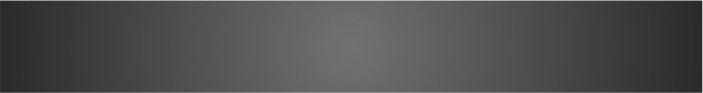 до 150 кгдо 150 кгдо 150 кгот 3 600 руб.от 3 600 руб.от 3 600 руб.не обязателенне обязателенне обязателенне обязателендо 150 кгдо 150 кгдо 150 кгот 3 600 руб.от 3 600 руб.от 3 600 руб.не обязателенне обязателенне обязателенне обязателендо 500 кгдо 500 кгдо 500 кгот 8 000 руб.от 8 000 руб.от 8 000 руб.не обязателенне обязателенне обязателенне обязателендо 500 кгдо 500 кгдо 500 кгот 8 000 руб.от 8 000 руб.от 8 000 руб.не обязателенне обязателенне обязателенне обязателендо 1000 кгдо 1000 кгдо 1000 кгот 10 000 руб.от 10 000 руб.от 10 000 руб.желательножелательножелательножелательнодо 1000 кгдо 1000 кгдо 1000 кгот 10 000 руб.от 10 000 руб.от 10 000 руб.желательножелательножелательножелательнодо 2000 кгдо 2000 кгдо 2000 кгот 18 000 руб.от 18 000 руб.от 18 000 руб.желательножелательножелательножелательнодо 2000 кгдо 2000 кгдо 2000 кгот 18 000 руб.от 18 000 руб.от 18 000 руб.желательножелательножелательножелательнодо 5000 кгдо 5000 кгдо 5000 кгот 40 000 руб.от 40 000 руб.от 40 000 руб.обязательнообязательнообязательнообязательнодо 5000 кгдо 5000 кгдо 5000 кгот 40 000 руб.от 40 000 руб.от 40 000 руб.обязательнообязательнообязательнообязательнодо 10 000 кгдо 10 000 кгдо 10 000 кгот 80 000 руб.от 80 000 руб.от 80 000 руб.обязательнообязательнообязательнообязательнодо 10 000 кгдо 10 000 кгдо 10 000 кгот 80 000 руб.от 80 000 руб.от 80 000 руб.обязательнообязательнообязательнообязательнодо 10 000 кгдо 10 000 кгдо 10 000 кгот 80 000 руб.от 80 000 руб.от 80 000 руб.обязательнообязательнообязательнообязательно